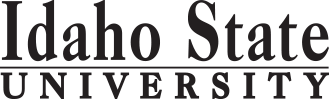                                                                                                                                                                                                 Form Revised 4.14.2017Course Subject and TitleCr. Min. Grade*GE, UU or UM**Sem. OfferedPrerequisiteCo RequisiteCo RequisiteCo RequisiteCo RequisiteSemester OneSemester OneSemester OneSemester OneSemester OneSemester OneSemester OneSemester OneSemester OneSemester OneGE Objective 1: ENGL 1101 English Composition3C-GEF,S,SuAppropriate placement scoreGE Objective 3: MATH 1170 Calculus I4C-GEF,S,SuMATH 1147 or 1144 or appropriate placement scoreMATH 1147 or 1144 or appropriate placement scoreMATH 1147 or 1144 or appropriate placement scoreGE Objective 43F,S,SuGE Objective 63F,S,SuElectives2F,S,Su                                                                                            Total15Semester TwoSemester TwoSemester TwoSemester TwoSemester TwoSemester TwoSemester TwoSemester TwoSemester TwoSemester TwoGE Objective 1: ENGL 1102 Critical Reading and Writing3C-GEF,S,SuENGL 1101 or equivalentMATH 1175 Calculus II4C-F,S,SuMATH 1170GE Objective 43GEF,S,SuGE Objective 93GEF,S,SuElectives2F,S,Su                                                                                            Total15Semester ThreeSemester ThreeSemester ThreeSemester ThreeSemester ThreeSemester ThreeSemester ThreeSemester ThreeSemester ThreeSemester ThreeGE Objective 5:  PHYS 1111 & 1113  Gen Physics I & Lab4  or5GEFMATH 1143 or MATH 1147 or appropriate placement scoreMATH 1143 or MATH 1147 or appropriate placement scoreMATH 1143 or MATH 1147 or appropriate placement scoreMATH 1143 or MATH 1147 or appropriate placement score  OR   PHYS 2211 & 2213 Engineering Physics I & Lab4  or5F,SMATH 1175MATH 1175MATH 1175MATH 1175MATH 1175MATH 2275 Calculus III4C-F,SMATH 1175GE Objective 2: COMM 1101 Principles of Speech 4GEF,S,SuElectives3or4F,S,Su                                                                                             TotalSemester FourPHYS 1112 & 1114  General Physics II & Lab4  or 5SOR     PHYS 2212 & 2214 Engineering Physics II & Lab4  or 5F,SMATH 3360 Differential Equations3UMF,SMATH 1175; MATH 2275 recommendedMATH 1175; MATH 2275 recommendedGE Objective 63GEF,S,SuElectives4or5F,S,Su                                                                                             Total15Semester FivePHYS 3301 Modern Physics3UMFPHYS 2212MATH 3360MATH 3360MATH 3360MATH 3360Upper Division Elective3UUF,S,SuSee catalogGE Objective 5 (choose one course, not PHYS)3GEF,S,SuElectives6F,S,Su                                                                                              Total15Semester SixPHYS Electives1or3F,S,SuSee catalogUpper Division  PHYS Electives4UMF,S,SuSee catalogGE Objective 7 or 83GEF,S,SuElectives5or7F,S,Su                                                                                              Total15Semester Seven4000 Level PHYS Electives3UMF,S,SuSee catalogUpper Division Electives9UUF,S,SuSee catalogElectives3F,S,Su                                                                                              Total                                        15Semester Eight4000 Level PHYS Electives3UMF,S,SuSee catalogUpper Division Electives8UUF,S,SuSee catalogElectives4F,S,Su                                                                                              Total                                              15*GE=General Education Objective, UU=Upper Division University, UM= Upper Division Major**See Course Schedule section of Course Policies page in the e-catalog (or input F, S, Su, etc.)*GE=General Education Objective, UU=Upper Division University, UM= Upper Division Major**See Course Schedule section of Course Policies page in the e-catalog (or input F, S, Su, etc.)*GE=General Education Objective, UU=Upper Division University, UM= Upper Division Major**See Course Schedule section of Course Policies page in the e-catalog (or input F, S, Su, etc.)*GE=General Education Objective, UU=Upper Division University, UM= Upper Division Major**See Course Schedule section of Course Policies page in the e-catalog (or input F, S, Su, etc.)*GE=General Education Objective, UU=Upper Division University, UM= Upper Division Major**See Course Schedule section of Course Policies page in the e-catalog (or input F, S, Su, etc.)*GE=General Education Objective, UU=Upper Division University, UM= Upper Division Major**See Course Schedule section of Course Policies page in the e-catalog (or input F, S, Su, etc.)*GE=General Education Objective, UU=Upper Division University, UM= Upper Division Major**See Course Schedule section of Course Policies page in the e-catalog (or input F, S, Su, etc.)*GE=General Education Objective, UU=Upper Division University, UM= Upper Division Major**See Course Schedule section of Course Policies page in the e-catalog (or input F, S, Su, etc.)*GE=General Education Objective, UU=Upper Division University, UM= Upper Division Major**See Course Schedule section of Course Policies page in the e-catalog (or input F, S, Su, etc.)*GE=General Education Objective, UU=Upper Division University, UM= Upper Division Major**See Course Schedule section of Course Policies page in the e-catalog (or input F, S, Su, etc.)2017-2018 Major Requirements2017-2018 Major RequirementsCRCR2017-2018GENERAL EDUCATION OBJECTIVESSatisfy Objectives 1,2,3,4,5,6 (7 or 8) and 92017-2018GENERAL EDUCATION OBJECTIVESSatisfy Objectives 1,2,3,4,5,6 (7 or 8) and 92017-2018GENERAL EDUCATION OBJECTIVESSatisfy Objectives 1,2,3,4,5,6 (7 or 8) and 92017-2018GENERAL EDUCATION OBJECTIVESSatisfy Objectives 1,2,3,4,5,6 (7 or 8) and 92017-2018GENERAL EDUCATION OBJECTIVESSatisfy Objectives 1,2,3,4,5,6 (7 or 8) and 92017-2018GENERAL EDUCATION OBJECTIVESSatisfy Objectives 1,2,3,4,5,6 (7 or 8) and 936  cr. minMAJOR REQUIREMENTSMAJOR REQUIREMENTS30-3130-311. Written English  (6 cr. min)                                ENGL 11011. Written English  (6 cr. min)                                ENGL 11011. Written English  (6 cr. min)                                ENGL 11011. Written English  (6 cr. min)                                ENGL 11011. Written English  (6 cr. min)                                ENGL 11011. Written English  (6 cr. min)                                ENGL 11013MATH 1170 Calculus I                                              (4 cr counted in Objective 3)MATH 1170 Calculus I                                              (4 cr counted in Objective 3)MATH 1170 Calculus I                                              (4 cr counted in Objective 3)MATH 1170 Calculus I                                              (4 cr counted in Objective 3)                                                                                    ENGL 1102                                                                                    ENGL 1102                                                                                    ENGL 1102                                                                                    ENGL 1102                                                                                    ENGL 1102                                                                                    ENGL 11023MATH 1175 Calculus IIMATH 1175 Calculus II442. Oral Communication                                           COMM 11012. Oral Communication                                           COMM 11012. Oral Communication                                           COMM 11012. Oral Communication                                           COMM 11012. Oral Communication                                           COMM 11012. Oral Communication                                           COMM 11013MATH 2275 Calculus IIIMATH 2275 Calculus III443. Mathematics      (3 cr. min)                                MATH 11703. Mathematics      (3 cr. min)                                MATH 11703. Mathematics      (3 cr. min)                                MATH 11703. Mathematics      (3 cr. min)                                MATH 11703. Mathematics      (3 cr. min)                                MATH 11703. Mathematics      (3 cr. min)                                MATH 11704MATH 3360 Differential EquationsMATH 3360 Differential Equations334. Humanities, Fine Arts, Foreign Lang.    (2 courses; 2 categories; 6 cr. min)4. Humanities, Fine Arts, Foreign Lang.    (2 courses; 2 categories; 6 cr. min)4. Humanities, Fine Arts, Foreign Lang.    (2 courses; 2 categories; 6 cr. min)4. Humanities, Fine Arts, Foreign Lang.    (2 courses; 2 categories; 6 cr. min)4. Humanities, Fine Arts, Foreign Lang.    (2 courses; 2 categories; 6 cr. min)4. Humanities, Fine Arts, Foreign Lang.    (2 courses; 2 categories; 6 cr. min)4. Humanities, Fine Arts, Foreign Lang.    (2 courses; 2 categories; 6 cr. min)24 credits of PHYS including:24 credits of PHYS including:PHYS 1111 & 1113 General Physics I and LabOR                                                                                     (4-5 cr counted in Objective 5)PHYS 1111 & 1113 General Physics I and LabOR                                                                                     (4-5 cr counted in Objective 5)PHYS 1111 & 1113 General Physics I and LabOR                                                                                     (4-5 cr counted in Objective 5)PHYS 1111 & 1113 General Physics I and LabOR                                                                                     (4-5 cr counted in Objective 5)PHYS 1111 & 1113 General Physics I and LabOR                                                                                     (4-5 cr counted in Objective 5)PHYS 1111 & 1113 General Physics I and LabOR                                                                                     (4-5 cr counted in Objective 5)PHYS 1111 & 1113 General Physics I and LabOR                                                                                     (4-5 cr counted in Objective 5)PHYS 1111 & 1113 General Physics I and LabOR                                                                                     (4-5 cr counted in Objective 5)5. Natural Sciences         (2 lectures-different course prefixes, 1 lab; 7 cr. min)5. Natural Sciences         (2 lectures-different course prefixes, 1 lab; 7 cr. min)5. Natural Sciences         (2 lectures-different course prefixes, 1 lab; 7 cr. min)5. Natural Sciences         (2 lectures-different course prefixes, 1 lab; 7 cr. min)5. Natural Sciences         (2 lectures-different course prefixes, 1 lab; 7 cr. min)5. Natural Sciences         (2 lectures-different course prefixes, 1 lab; 7 cr. min)5. Natural Sciences         (2 lectures-different course prefixes, 1 lab; 7 cr. min)PHYS 2211 & 2213 Engineering Physics I and LabPHYS 1111 & 1113  ORPHYS 1111 & 1113  ORPHYS 1111 & 1113  ORPHYS 1111 & 1113  ORPHYS 1111 & 1113  ORPHYS 1111 & 1113  OR4  ORPHYS 1112 & 1114 General Physics II and LabORPHYS 2212 & 2214 Engineering Physics II and LabPHYS 1112 & 1114 General Physics II and LabORPHYS 2212 & 2214 Engineering Physics II and Lab44PHYS 1111 & 1113  ORPHYS 1111 & 1113  ORPHYS 1111 & 1113  ORPHYS 1111 & 1113  ORPHYS 1111 & 1113  ORPHYS 1111 & 1113  OR4  ORPHYS 1112 & 1114 General Physics II and LabORPHYS 2212 & 2214 Engineering Physics II and LabPHYS 1112 & 1114 General Physics II and LabORPHYS 2212 & 2214 Engineering Physics II and LabororPHYS 2211 & 2213PHYS 2211 & 2213PHYS 2211 & 2213PHYS 2211 & 2213PHYS 2211 & 2213PHYS 2211 & 22135PHYS 1112 & 1114 General Physics II and LabORPHYS 2212 & 2214 Engineering Physics II and LabPHYS 1112 & 1114 General Physics II and LabORPHYS 2212 & 2214 Engineering Physics II and Lab55PHYS 3301 Modern PhysicsPHYS 3301 Modern Physics336. Behavioral and Social Science        (2 courses-different prefixes; 6 cr. min)6. Behavioral and Social Science        (2 courses-different prefixes; 6 cr. min)6. Behavioral and Social Science        (2 courses-different prefixes; 6 cr. min)6. Behavioral and Social Science        (2 courses-different prefixes; 6 cr. min)6. Behavioral and Social Science        (2 courses-different prefixes; 6 cr. min)6. Behavioral and Social Science        (2 courses-different prefixes; 6 cr. min)6. Behavioral and Social Science        (2 courses-different prefixes; 6 cr. min)^Upper Division Elective Physics credits of which at least 6 credits must be PHYS 4000 level, excluding PHYS 4492^Upper Division Elective Physics credits of which at least 6 credits must be PHYS 4000 level, excluding PHYS 449211 to1311 to13One Course from EITHER Objective 7 OR  8                    (1course;  3 cr. min)One Course from EITHER Objective 7 OR  8                    (1course;  3 cr. min)One Course from EITHER Objective 7 OR  8                    (1course;  3 cr. min)One Course from EITHER Objective 7 OR  8                    (1course;  3 cr. min)One Course from EITHER Objective 7 OR  8                    (1course;  3 cr. min)One Course from EITHER Objective 7 OR  8                    (1course;  3 cr. min)One Course from EITHER Objective 7 OR  8                    (1course;  3 cr. min)7. Critical Thinking7. Critical Thinking7. Critical Thinking7. Critical Thinking7. Critical Thinking7. Critical Thinking8. Information Literacy   8. Information Literacy   8. Information Literacy   8. Information Literacy   8. Information Literacy   8. Information Literacy   9. Cultural Diversity                                                             (1 course;  3 cr. min)9. Cultural Diversity                                                             (1 course;  3 cr. min)9. Cultural Diversity                                                             (1 course;  3 cr. min)9. Cultural Diversity                                                             (1 course;  3 cr. min)9. Cultural Diversity                                                             (1 course;  3 cr. min)9. Cultural Diversity                                                             (1 course;  3 cr. min)9. Cultural Diversity                                                             (1 course;  3 cr. min)General Education Elective to reach 36 cr. min.                        (if necessary)General Education Elective to reach 36 cr. min.                        (if necessary)General Education Elective to reach 36 cr. min.                        (if necessary)General Education Elective to reach 36 cr. min.                        (if necessary)General Education Elective to reach 36 cr. min.                        (if necessary)General Education Elective to reach 36 cr. min.                        (if necessary)General Education Elective to reach 36 cr. min.                        (if necessary)                                                                                                  Total GE                                                                                                  Total GE                                                                                                  Total GE                                                                                                  Total GE                                                                                                  Total GE                                                                                                  Total GE38-39GE Objectives - Catalog Requirements: 2017-2018 General Education Requirements (PDF)GE Objectives - Catalog Requirements: 2017-2018 General Education Requirements (PDF)GE Objectives - Catalog Requirements: 2017-2018 General Education Requirements (PDF)GE Objectives - Catalog Requirements: 2017-2018 General Education Requirements (PDF)GE Objectives - Catalog Requirements: 2017-2018 General Education Requirements (PDF)GE Objectives - Catalog Requirements: 2017-2018 General Education Requirements (PDF)GE Objectives - Catalog Requirements: 2017-2018 General Education Requirements (PDF)GE Objectives - Catalog Requirements: 2017-2018 General Education Requirements (PDF)GE Objectives - Catalog Requirements: 2017-2018 General Education Requirements (PDF)GE Objectives - Catalog Requirements: 2017-2018 General Education Requirements (PDF)GE Objectives - Catalog Requirements: 2017-2018 General Education Requirements (PDF)GE Objectives - Catalog Requirements: 2017-2018 General Education Requirements (PDF)GE Objectives - Catalog Requirements: 2017-2018 General Education Requirements (PDF)GE Objectives - Catalog Requirements: 2017-2018 General Education Requirements (PDF)MAP Credit SummaryMAP Credit SummaryMAP Credit SummaryMAP Credit SummaryMAP Credit SummaryCRCRMajor Major Major Major Major 30-3130-31General Education General Education General Education General Education General Education 38-3938-39Free Electives to reach 120 creditsFree Electives to reach 120 creditsFree Electives to reach 120 creditsFree Electives to reach 120 creditsFree Electives to reach 120 credits50-5250-52                                                                                     TOTAL                                                                                     TOTAL                                                                                     TOTAL                                                                                     TOTAL                                                                                     TOTAL120120Graduation Requirement Minimum Credit ChecklistGraduation Requirement Minimum Credit ChecklistGraduation Requirement Minimum Credit ChecklistConfirmedConfirmedConfirmedConfirmedMinimum 36 cr. General Education Objectives (15 cr. AAS)Minimum 36 cr. General Education Objectives (15 cr. AAS)Minimum 36 cr. General Education Objectives (15 cr. AAS)yesyesyesyesMinimum 16 cr. Upper Division in Major (0 cr.  Associate)Minimum 16 cr. Upper Division in Major (0 cr.  Associate)Minimum 16 cr. Upper Division in Major (0 cr.  Associate)yesyesyesMinimum 36 cr. Upper Division Overall (0 cr.  Associate)Minimum 36 cr. Upper Division Overall (0 cr.  Associate)Minimum 36 cr. Upper Division Overall (0 cr.  Associate)yesyesyesMinimum of 120 cr. Total (60 cr. Associate)Minimum of 120 cr. Total (60 cr. Associate)Minimum of 120 cr. Total (60 cr. Associate)yesyesyesAdvising NotesAdvising NotesAdvising NotesAdvising NotesMAP Completion Status (for internal use only)MAP Completion Status (for internal use only)MAP Completion Status (for internal use only)MAP Completion Status (for internal use only)MAP Completion Status (for internal use only)MAP Completion Status (for internal use only)MAP Completion Status (for internal use only)^ The number of Physics electives needed (11 or 13) will depend on which Physics sequence was selected.^ The number of Physics electives needed (11 or 13) will depend on which Physics sequence was selected.^ The number of Physics electives needed (11 or 13) will depend on which Physics sequence was selected.^ The number of Physics electives needed (11 or 13) will depend on which Physics sequence was selected.DateDateDateDateDateDateDepartment: 11.7.2017 SS11.7.2017 SS11.7.2017 SS11.7.2017 SS11.7.2017 SS11.7.2017 SSCAA or COT:10.5.2017 jh10.5.2017 jh10.5.2017 jh10.5.2017 jh10.5.2017 jh10.5.2017 jhRegistrar: 